Listening for a Purpose: The White Lund DisasterNear which town was the National Filling Factory built? M _ _ _ _ _ _ _ _ Why was it built there? ()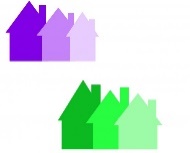 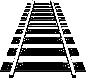 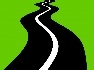 What percentage of men worked at the NPF (the National Projectile Factory)? _ _ %What percentage of women worked at the NFF (the National Filling Factory)? _ _ %Why were munition workers paid more than local mill workers? 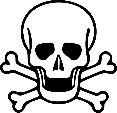 On which date did the fire break out?   ____   __________________, 1917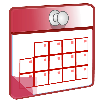 Why did the fire spread? 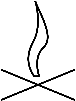 When was the first explosion? Monday at _ _ pm.When was the largest explosion?Tuesday at  ___ am.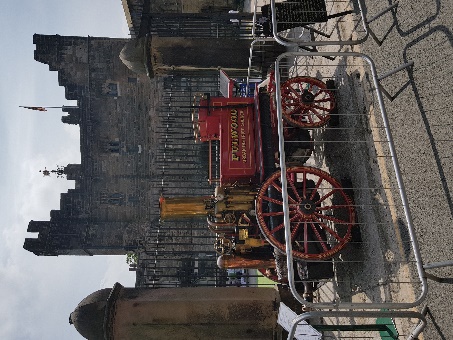 How many fire brigades came to help?_ _This is one of the original fire engines!  How many days did the fires burn?From Monday to _____________, _____ days.Can you list three reasons why it was so difficult to fight the fires?  123How many men were killed? _ _Can you list three possible causes of the fire? 123Bonus question 1 : what do you think townsfolk were doing when the first explosion went off?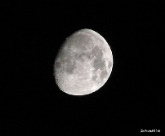 Bonus question 2: Why do you think the newspapers didn’t report the disaster in any detail at the time? 